Roll the Die/Dice Roll a die/dice and complete the activity.  You can do it with a partner or on your own.  You can do it as many times as you like.  If you don’t have a dice, you could write numbers on scrap paper and choose one each time.Cosmic Kids Yoga – Pokemon themehttps://www.youtube.com/watch?v=tbCjkPlsaes10 Jumping Jacks 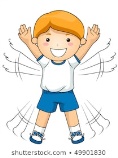 10 Push-ups 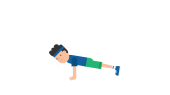 10 Sit ups 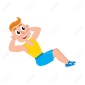 Jog on the spot for 10 secondsJump on the spot for 10 secondsTouch your toes  10 times